V Брянский открытый  областной  интернет-конкурс  детского изобразительного творчества «Звонкая палитра»ПРОТОКОЛзаседания  жюри31 октября 2018г.Жюри в составе:Председатель: Клюева Елена ПетровнаЧлены жюри:Марачковская Людмила ЕгоровнаАнтошин Валентин ИвановичОтветственный секретарь:Ширко Жанна ПетровнаПросмотрев и обсудив работы участников V Брянского открытого областного интернет-конкурса детского изобразительного творчества «Звонкая палитра», жюри постановило наградить дипломами победителей следующих учащихся:номинация УЧЕБНАЯ ПОСТАНОВКА (рисунок)II возрастная группаЛауреат I степениБаракова Варвара, «Натюрморт с корзиной», МБУДО «Десногорская детская художественная школа», преп. Кульцова Галина ДмитриевнаЗубкова Ангелина, «Натюрморт с бабочкой», МБУДО «Детская школа искусств №1 им. Т.П. Николаевой», преп. Бибикова Лариса ВалентиновнаЛауреат II степениЗубарева Дарья, «Натюрморт», МБУДО «Мичуринская детская школа искусств имени М.В. Шевердина», преп. Юрченко Светлана НиколаевнаПлатонова Елизавета, «Натюрморт с кувшином и совком», МБУДО «Десногорская детская художественная школа», преп. Тарасенко Евгения АрсеньевнаЛауреат III степениИванченко Дарья, зарисовка « Храм Александра Невского», МБУДО «ДШИ им. Е.М.Беляева» г. Клинцы Брянской области, преп. Румянцева Ирина СергеевнаКовалева Анна, «Натюрморт с чайником», МБУДО «Десногорская детская художественная школа», преп. Паскаль Елена ВладимировнаДипломант I степениСахарова Елизавета, зарисовка « Богоявленский собор в Клинцах», МБУДО «ДШИ им. Е.М.Беляева» г. Клинцы Брянской области, преп. Шарапова Наталья АнатольевнаДипломант II степениМартыненко Дарья, зарисовка «Торговые ряды», МБУДО «ДШИ им. Е.М.Беляева» г. Клинцы Брянской области, преп. Шарапова Наталья АнатольевнаДипломант III степениПрудникова София, «Белая лошадь», МБУДО «Почепская детская школа искусств им. М.И. Блантера», преп. Соловьева Наталья Петровнаноминация УЧЕБНАЯ ПОСТАНОВКА (рисунок)III возрастная группаЛауреат I степениБуданкова Ольга, «Натюрморт», МБУДО «Детская школа искусств р.п. Климово», преп. Куровская Елена ВалерьяновнаНестоянова Анна, «Натюрморт», МБУДО «Детская школа искусств р.п. Климово», преп. Куровская Елена ВалерьяновнЛауреат II степениАладинская Ирина, «Натюрморт», МБУДО «Детская школа искусств №1 им. Т.П. Николаевой», преп. Сенина Галина НиколаевнаДемичева Алина, «Натюрморт с розеткой», МБУДО «Десногорская детская художественная школа», преп. Кульцова Галина ДмитриевнаЛауреат III степениПанченко Елена, «Учебный натюрморт», МБУДО «Десногорская детская художественная школа», преп. Самедова Елена ФатуллаевнаПорядина Наталья, зарисовка « Петропавловская церковь осенью», МБУДО «ДШИ им. Е.М.Беляева» г. Клинцы Брянской области, преп. Шарапова Наталья АнатольевнаСмирнова Анна, «Керосиновая лампа», МБУДО города Новосибирска «Детская школа искусств №17», преп. Быков Алексей АлексеевичДипломант I степениНикитина Мария, «Драпировка», МБУДО «Карачевская детская школа искусств имени В.Ф. Кольцова», преп. Стельмах Олеся ДмитриевнаОстроносова Дарья, зарисовка « Петропавловская церковь», МБУДО «ДШИ им. Е.М.Беляева» г. Клинцы Брянской области, преп. Мельникова Мария ФедоровнаДипломант II степениПасынкова Мария, «Постановка в интерьере с цилиндром», МБУДО города Новосибирска «Детская школа искусств №17», преп. Быков Алексей АлексеевичСеменцова Елена, «Натюрморт со скрипкой», МБУДО «Детская школа искусств №10», преп. Мирошниченко Юлия СергеевнаХодунова Дарья, «Натюрморт с лукошком», МБУДО «ДШИ им. Е.М.Беляева» г. Клинцы Брянской области, преп. Семенякин Константин ВладимировичДипломант III степениКолесникова Кристина, «Натюрморт с цветком», МБУДО «Унечская детская художественная школа им. Ю.И.Саханова», преп. Шило Валентина НиколаевнаПыко Анастасия, зарисовка « Натюрморт с чучелом гуся», МБУДО «ДШИ им. Е.М.Беляева» г. Клинцы Брянской области, преп. Семенякин Константин ВладимировичПыко Анастасия, зарисовка « Петропавловская церковь в Клинцах», МБУДО «ДШИ им. Е.М.Беляева» г. Клинцы Брянской области, преп. Семенякин Константин ВладимировичХодунова Дарья, «Натюрморт с лукошком», МБУДО «ДШИ им. Е.М.Беляева» г. Клинцы Брянской области, преп. Семенякин Константин Владимировичноминация УЧЕБНАЯ ПОСТАНОВКА (рисунок)IV возрастная группаЛауреат I степениФомина Анастасия, «Учебный натюрморт», МБУДО «Детская школа искусств №1 им. Т.П. Николаевой», преп. Златогорский Владимир МихайловичЛауреат II степениСивкова Дарья, «Гипсовая розетка», МБУДО «Детская школа искусств» г.Сельцо, преп. Халимова Елена ЕвгеньевнаЛауреат III степениПрищеп Карина, «Голова человека», МБУДО «Жуковская детская школа искусств», преп. Чулкова Татьяна АлександровнаДипломант I степениХроленок Анна, «Натюрморт с чучелом птицы», МБУДО «Жирятинская детская школа искусств», преп. Троянова Лилия ВикторовнаДипломант II степениПрищеп Карина, «Тематический натюрморт», МБУДО «Жуковская детская школа искусств», преп. Чулкова Татьяна АлександровнаДипломант III степениВласенко Юлия, «Натюрморт с сорокой», МБУДО «ДШИ им. Е.М.Беляева» г. Клинцы Брянской области, преп. Безносенко Лариса Петровнаноминация УЧЕБНАЯ ПОСТАНОВКА (живопись)I возрастная группаЛауреат I степениСелебина София, «Осенний натюрморт», МБУДО «Брянская детская художественная школа», преп. Астахова Марина АлександровнаЛауреат II степениКомендантенко Егор, «Натюрморт с луком», МБУДО «Детская школа искусств №2 им. П.И. Чайковского», преп. Чмыхова Елена АлександровнаЛауреат III степениКашликова Дарья, «Осенний цветок», МБУДО «Мичуринская детская школа искусств имени М.В. Шевердина», преп. Юрченко Светлана НиколаевнаДипломант I степениЗакатова Александра, «Натюрморт с металлическим чайником», МБУДО «Детская школа искусств №10», преп. Румянцев Тимофей ФёдоровичДипломант II степениХарченко Аделина, «Натюрморт с бидоном», МБУДО «Десногорская детская художественная школа», преп. Кульцова Галина ДмитриевнаДипломант III степениБородина Мария, «Яблоки на траве», МБУДО «Мичуринская детская школа искусств имени М.В. Шевердина», преп. Юрченко Светлана Николаевнаноминация УЧЕБНАЯ ПОСТАНОВКА (живопись)II возрастная группаЛауреат I степениПетрусёва Ангелина, «Натюрморт с лимоном», МБУДО «Клетнянская детская школа искусств», преп. Хоменкова Наталья ГерасимовнаЛауреат II степениВальтер Елизавета, «Натюрморт с белым кувшином», МБУДО города Новосибирска «Детская школа искусств №17», преп. Ясная Серафима ВладимировнаЛауреат III степениГалко Анастасия, «Натюрморт с листьями», МБУДО «Детская школа искусств №1 им. Т.П. Николаевой», преп. Самолыго Наталья ФедоровнаРоманова Мария, «Вербное воскресенье», МБУДО «Карачевская детская школа искусств имени В.Ф. Кольцова», преп. Стельмах Олеся ДмитриевнаДипломант I степениБашкирова Дарья, «Осенний натюрморт», МБУДО «Детская школа искусств №2 им. П.И. Чайковского», преп. Мысливченко Марина АлександровнаДипломант II степениВальтер Елизавета, «Натюрморт в охристых тонах», МБУДО города Новосибирска «Детская школа искусств №17», преп. Ясная Серафима ВладимировнаДипломант III степениЯшина Анастасия, «Натюрморт с георгинами», МБУДО «Унечская детская художественная школа им. Ю.И.Саханова», преп. Опарина Елена Михайловнаноминация УЧЕБНАЯ ПОСТАНОВКА (живопись)III возрастная группаЛауреат I степениЛеонов Богдан, «Натюрморт с рябиной», МБУДО «Детская школа искусств №2 им. П.И. Чайковского», преп. Леонова Ольга ХамборовнаНосачева Ольга, «Дары Осени»,  МБУДО «Детская школа искусств №1 им. Т.П. Николаевой», преп. Бакаева Ирина ВладимировнаЛауреат II степениВоропаева Мария, «Натюрморт с бутылью», МБУДО «Детская школа искусств р.п. Климово», преп. Клецков Владимир ВасильевичГоловина Кристина, «Бутыль», МБУДО города Новосибирска «Детская школа искусств №17», преп. Ясная Серафима ВладимировнаЛауреат III степениКовальченко Иоанн, «Натюрморт с фруктами», МБУДО «Унечская детская художественная школа им. Ю.И.Саханова», преп. Мысливченко Александр ЛеонидовичЛапоникова Елизавета, 15 лет, «Вспоминая детство», МБУДО «Выгоничская детская школа искусств», преп. Слепых Надежда ВитальевнаШвыдкин Илья, «Натюрморт с черемухой», МБУДО «Детская школа искусств д.Добрунь Брянского района», преп. Трубецкая Лариса ИвановнаДипломант I степениМедведева Татьяна, «Натюрморт с хризантемой», МБУДО «Унечская детская художественная школа им. Ю.И.Саханова», преп. Шило Валентина НиколаевнаПоддубная Анна, «Натюрморт», МБУДО «Брянская детская художественная школа», преп. Астахова Марина АлександровнаДипломант II степениСанжаровская Анастасия, «Натюрморт с виноградом», МБУДО «Унечская детская художественная школа им. Ю.И.Саханова», преп. Шило Валентина НиколаевнаСурнина  Алевтина, «Натюрморт с металлическим чайником», МБУДО «Десногорская детская художественная школа», преп. Кульцова Галина ДмитриевнаДипломант III степениНикитина Мария, «Натюрморт с самоваром»,  МБУДО «Карачевская детская школа искусств имени В.Ф. Кольцова», преп. Стельмах Олеся ДмитриевнаЧеботарева Анастасия, 13 лет, «Осенний натюрморт», МБУДО «Выгоничская детская школа искусств», преп. Слепых Надежда Витальевнаноминация УЧЕБНАЯ ПОСТАНОВКА (живопись)IV возрастная группаЛауреат I степениТворогова Мария, «Натюрморт с фруктами», МБУДО «Детская школа искусств №1 им. Т.П. Николаевой», преп. Марачковская Людмила ЕгоровнаШинкевич Анастасия, «Натюрморт с виноградом», МБУДО «Унечская детская художественная школа им. Ю.И.Саханова», преп. Мысливченко Александр ЛеонидовичЛауреат II степениГусейнли Гюнель, «Тематический натюрморт», МБУДО «Жуковская детская школа искусств», преп. Чулкова Татьяна АлександровнаЛауреат III степениПрищеп Карина, «Тематический натюрморт», МБУДО «Жуковская детская школа искусств», преп. Чулкова Татьяна АлександровнаДипломант I степениСедельникова Александра, «Натюрморт с вербой», МБУДО «Унечская детская художественная школа им. Ю.И.Саханова», преп. Мысливченко Александр ЛеонидовичДипломант II степениБашина Анастасия, «Этюд «Ветка сирени», МБУДО «ДШИ им. Е.М.Беляева» г. Клинцы Брянской области, преп. Ермолаева Галина ИвановнаДипломант III степениСимонова Елизавета, «Натюрморт с подсолнухами», МБУДО «Выгоничская детская школа искусств», преп. Слепых Надежда ВитальевнаНоминация  СТАНКОВАЯ КОМПОЗИЦИЯI возрастная группаЛауреат I степениКалиничева Яна, «Зима», МБУДО «Детская школа искусств №2 им. П.И. Чайковского», преп. Чмыхова Елена АлександровнаРомашина Марина, «Дом, знакомый с детства», МБУДО «Детская школа искусств п. Любохна», преп. Литенко Ирина АлександровнаЛауреат II степениРоманенко Александра, «Скоморохи», МБУДО «Брянская детская художественная школа», преп. Астахова Марина АлександровнаБабич Арина, «Мечтаю», МБУДО «Детская школа искусств д.Добрунь Брянского района», преп. Тычина Виктория НиколаевнаЛауреат III степениАртюхова Софья, «Моя большая собака», МБУДО «Десногорская детская художественная школа», преп. Яковлева Елена ОльгердовнаФадеева Маргарита, «С мамочкой за чтением», МБУДО «Детская школа искусств д.Добрунь Брянского района», преп. Тычина Виктория НиколаевнаДипломант I степениТимошенко Алена, «Лесные жители осени», МБУДО «Жирятинская детская школа искусств», преп. Троянова Лилия ВикторовнаДипломант II степениМакаренкова Ева, «Гордая птица», МБУДО «Трубчевская детская школа искусств им. А. Вяльцевой», преп. Солодкова Лилия НиколаевнДипломант III степениТюнина Полина, «Деревья в снегу», МБУДО «Трубчевская детская школа искусств им. А. Вяльцевой», преп. Солодкова Лилия НиколаевнаНоминация  СТАНКОВАЯ КОМПОЗИЦИЯII возрастная группаЛауреат I степениЗахаркина Елизавета, «Поймалась золотая рыбка», МБУДО «Детская школа искусств №1 им. Т.П. Николаевой», преп. Самолыго Наталья ФедоровнаКаткова Софья, «Воскресный день», МБУДО «Детская школа искусств №1 им. Т.П. Николаевой», преп. Никишина Ирина ВладимировнаЛауреат II степениКоролькова Анжелина, «В моём городе», МБУДО «Брянская детская художественная школа», преп. Костенко Ирина ВасильевнаНикишин Арсений, «Братья», МБУДО «Брянская детская художественная школа», преп. Астахова Марина АлександровнаЛауреат III степениКоршунова Анастасия, «Рождественские праздники», МБУДО «Детская школа искусств №1 им. Т.П. Николаевой», преп. Холощак  Елена Николаевна Малыхина Ася, «Ася с котом», МБУДО «Брянская детская художественная школа», преп. Лаушкин Алексей ГеннадьевичПопова Валерия, «Морозный день», МБУДО «ДШИ им. Е.М.Беляева» г. Клинцы Брянской области, преп. Шарапова Наталья АнатольевнаДипломант I степениГордеева Екатерина, «На берегу», МБУДО «Брянская детская художественная школа», преп. Кожевникова Анастасия ЕвгеньевнаНикишин Арсений, «У нас будет дорога!», МБУДО «Брянская детская художественная школа», преп. Астахова Марина АлександровнаДипломант II степениСогреева Ксения, «Старшая сестра», МБУДО «Детская школа искусств №10», преп. Демьянкова Ольга АнатольевнаГорелова Мария, «Моя дача, », МБУДО «Детская школа искусств д.Добрунь Брянского района», преп. Трубецкая Лариса ИвановнаЖигулина Вероника, «Осенний день», », МБУДО «Детская школа искусств д.Добрунь Брянского района», преп. Трубецкая Лариса ИвановнаДипломант III степениГорелова Варвара, «Урок пения», МБУДО «Брянская детская художественная школа», преп. Лаушкин Алексей ГеннадьевичГрекова Ульяна, «Сказочный город», МБУДО «Детская школа искусств №2 им. П.И. Чайковского», преп. Белова Ангелина РавильевнаИванина Полина, «Северная сказка», МБУДО «Брянская детская художественная школа», преп. Дербуш Наталья ВикторовнаПотоцкая Полина, «Музыканты симфонического оркестра», МБУДО «Детская школа искусств №10», преп. Мирошниченко Юлия СергеевнаПрохорова Диана, «В гримёрной», МБУДО «Детская школа искусств №10», преп. Бурдин Владимир АлександровичНоминация  СТАНКОВАЯ КОМПОЗИЦИЯIII возрастная группаЛауреат I степениБохан Владислав, «Школа искусств», МБУДО «Детская школа искусств №1 им. Т.П. Николаевой», преп. Марачковская Людмила ЕгоровнаОкшин Стефан, «Моя Голгофа», МБУДО «Дятьковская детская художественная школа», преп. Кизлов Михаил МихайловичЛауреат II степениХомякова Полина, «Иллюстрация к рассказу А.И. Куприна «Чудесный доктор», МБУДО «Рогнединская детская школа искусств», преп. Яшутин Николай МихайловичШемякова Мария, «Алиса в стране чудес», МБУДО «Детская школа искусств №1 им. Т.П. Николаевой», преп. Бакаева Ирина ВладимировнаЛауреат III степениБыстрова София, «Песня славянской души», МБУДО «Дятьковская детская художественная школа», преп. Хоменок Татьяна ВячеславовнаЛексикова Ксения, «Волшебное мгновение», МБУДО «Дятьковская детская художественная школа», преп. Афонина Светлана СергеевнаМарочкина Дарина «Портрет Дориана Грея», МБУДО «Жуковская детская школа искусств», преп. Чулкова Татьяна АлександровнаДипломант I степениАпатова Вера, «Прогулки у Горно-Никольского храма», МБУДО «Брянская детская художественная школа», преп. Луневский Виктор МихайловичБоровцова Ксения, «В деревне утром», МБУДО «Десногорская детская художественная школа», преп. Паскаль Елена ВладимировнаДипломант II степениГавриловец Дарья, «Раздолье», МБУДО «ДШИ им. Е.М.Беляева» г. Клинцы Брянской области, преп. Закаморный Сергей ВладимировичГалков Егор, «Революционный Петроград», МБУДО «Детская школа искусств №10», преп. Бурдин Владимир АлександровичДипломант III степениГречкина Алина, «Зимние забавы», МБУДО «ДШИ им. Е.М.Беляева» г. Клинцы Брянской области, преп. Мельникова Мария ФедоровнаДемченко Ксения, «Деревенский мотив», МБУДО «Детская школа искусств д.Добрунь Брянского района», преп. Трубецкая Лариса ИвановнаМарченко Денис, «В нашем дворе», », МБУДО «Детская школа искусств д.Добрунь Брянского района», преп. Трубецкая Лариса ИвановнаНоминация  СТАНКОВАЯ КОМПОЗИЦИЯIV возрастная группаЛауреат I степениЕрмолова Елизавета, «Дружная семья», МБУДО «Детская школа искусств №6», преп.Ханенко Екатерина НиколаевнаЛауреат II степениПрищеп Карина, «Славянская мифология. Священный конь храма Свинтовита», МБУДО «Жуковская детская школа искусств», преп. Чулкова Татьяна АлександровЛауреат III степениЦыганкова Анна, «На берегу», МБУДО «Детская школа искусств д.Добрунь Брянского района», преп. Тычина Виктория НиколаевнаДипломант I степениБирюкова Екатерина, «Школьный танец. 1 сентября», МБУДО «Детская школа искусств №1 им. Т.П. Николаевой», преп. Галафаева Олеся МихайловнаПрищеп Карина, «Славянская мифология. Макошь – богиня судьбы», МБУДО «Жуковская детская школа искусств», преп. Чулкова Татьяна АлександровнаДипломант II степениРодина Валерия, «Майя Плисецкая», МБУДО «Жуковская детская школа искусств», преп. Чулкова Татьяна АлександровнаСимонова Елизавета, «Зимний вечер», МБУДО «Выгоничская детская школа искусств», преп. Слепых Надежда ВитальевнаДипломант III степениБашина Анастасия, «Ленинградка. Блокада», МБУДО «ДШИ им. Е.М.Беляева» г. Клинцы Брянской области, преп. Ермолаева Галина ИвановнаГерасимова Наталья, «И в каждом пропеллере дышит спокойствие наших границ!», МБУДО «Брянская детская художественная школа», преп. Хроменков Владимир Викторовичноминация КОМПЬЮТЕРНАЯ ГРАФИКАI возрастная группаЛауреат I степениЛысенко Евгения, «Светлый праздник», МБУДО «Новозыбковская детская художественная школа», преп. Ушанова Елена Анатольевнаноминация КОМПЬЮТЕРНАЯ ГРАФИКАII возрастная группаЛауреат I степениБыленок Всеволод, «Анимация суток дня», МБУДО «Новозыбковская детская художественная школа», преп. Ушанова Елена Анатольевнаноминация КОМПЬЮТЕРНАЯ ГРАФИКАIII возрастная группаЛауреат I степениАнтошенко Анна Дмитриевна, «В лучах заката», МБУДО «Новозыбковская детская художественная школа», преп. Ушанова Елена АнатольевнаЕрофеенкова Олеся, «Открытка», МБУДО «Детская школа искусств №1 им. Т.П. Николаевой», преп. Златогорский Владимир МихайловичЛауреат II степениСускина Ирина, «Осенняя пора», МБУДО «Новозыбковская детская художественная школа», преп. Ушанова Елена АнатольевнаРодненок Ева, «451 градус по Фаренгейту», МБУДО «Брянская детская художественная школа», преп. Потапов Юрий ВладимировичЛауреат III степениКозаченко Полина, «Пейзаж на закате», МБУДО «Детская школа искусств д.Добрунь Брянского района», преп. Чмыхова Яна ЮрьевнаДыринда Екатерина, «Маленький принц», МБУДО «Брянская детская художественная школа», преп. Потапов Юрий ВладимировичДипломант I степениПерлина Анна, «Человек-амфибия», МБУДО «Брянская детская художественная школа», преп. Потапов Юрий ВладимировичДипломант II степениПапорова Полина, «Львенок и черепаха», МБУДО «Детская школа искусств №1 им. Т.П. Николаевой», преп. Галафаева Олеся Михайловнаноминация ДЕКОРАТИВНАЯ КОМПОЗИЦИЯI возрастная группаЛауреат I степениГерасимова Мелисса, «Лень», МБУДО «Жирятинская детская школа искусств», преп. Троянова Лилия ВикторовнаТедеева Полина, «Доброе сердце», МБУДО «Глинищевская детская школа искусств», преп. Захаров Константин Леонидович, Тедеева Татьяна МихайловнаЛауреат II степениДосугова Злата, «Подводный мир», МБУДО «Детская школа искусств» г.Сельцо, преп. Касина Ольга ВладимировнаМакаркина Елизавета, «Русская краса», МБУДО «Десногорская детская художественная школа», преп. Тарасенко Евгения АрсеньевнаЛауреат III степениФролова Анастасия, «Город в ярких красках», МБУДО «Клетнянская детская школа искусств», преп. Хоменкова Наталья ГерасимовнаКулага Екатерина, «Ваза с цветами», МБУДО «Дятьковская детская художественная школа», преп. Иванюшина Ираида АлександровнаДипломант I степениКудрина Полина, «Моя рыбка», МБУДО «Детская школа искусств» г.Сельцо, преп. Касина Ольга ВладимировнаОрдина Глафира, «Сестрица Солнышко и братец Месяц», МБУДО «Детская школа искусств п. Любохна», преп. Литенко Ирина АлександровнаДипломант II степениАкулова Вероника, «Белый гусь», МБУДО «Мичуринская детская школа искусств имени М.В. Шевердина», преп. Юрченко Светлана НиколаевнаФролова Ксения, «Кто сказал, что я злой?», МБУДО «Детская школа искусств» г.Сельцо, преп. Грибкова Ольга ВикторовнаДипломант III степениВинокурова София, «Натюрморт с рябиной»,  МБУДО «Дятьковская детская художественная школа», преп. Астаповская Ольга ЕвгеньевнаМамонова Софья, «Мой дружок», МБУДО «Детская школа искусств №2 им. П.И. Чайковского», преп. Ковалева Виктория АлександровнаХолдоенко Татьяна, «Яркие ромашки», МБУДО «Жирятинская детская школа искусств», преп. Троянова Лилия Викторовнаноминация ДЕКОРАТИВНАЯ КОМПОЗИЦИЯII возрастная группаЛауреат I степениБашанова София, «Воробьиная драка», МБУДО «Жуковская детская школа искусств», преп. Крылова Татьяна ГеннадьевнаМиринюк Елизавета, «Масленица», МБУДО «Детская школа искусств д.Добрунь Брянского района», преп. Чмыхова Яна ЮрьевнаЛауреат II степениДроблева Екатерина, «Буйство осенних красок», МБУДО «Детская школа искусств» г.Сельцо, преп. Халимова Елена ЕвгеньевнаКлимова Анна, «Привет из прошлого», МБУДО «Детская школа искусств» г.Сельцо, преп. Грибкова Ольга ВикторовнаЛауреат III степениЛоговатовская Ульяна, «Винни Пух и все…», МБУДО «Глинищевская детская школа искусств», преп. Захаров Константин Леонидович, Тедеева Татьяна МихайловнаБеспрозванная Ксения, «Винни Пух», МБУДО «Глинищевская детская школа искусств», преп. Захаров Константин Леонидович, Тедеева Татьяна МихайловнаЗенцова Дарина, «Георгины», МБУДО «Детская школа искусств» г.Сельцо, преп. Грибкова Ольга ВикторовнаДипломант I степениКозлова Ирина, «Мужик на корове», МБУДО «Детская школа искусств №6», преп. Бояркина Оксана ВикторовнаСтаровойтова Софья, «Верный пес», МБУДО «Детская школа искусств» г.Сельцо, преп. Касина Ольга ВладимировнаДипломант II степениПимкова Елизавета, «Дары осени», МБУДО «Глинищевская детская школа искусств», преп. Рак Екатерина ВикторовнаРоппель Альбина, «Натюрморт с арбузом», МБУДО «Детская школа искусств р.п. Климово», преп. Белоус Людмила АнатольевнаДипломант III степениАлешина Мария, «Натюрморт с физалисом», МБУДО «Детская школа искусств №2 им. П.И. Чайковского», преп. Белова Ангелина РавильевнаМиринюк Елизавета, «Совушка», МБУДО «Детская школа искусств д.Добрунь Брянского района», преп. Чмыхова Яна ЮрьевнаБандурина Юлия, «Улица в старом городе», МБУДО «Клетнянская детская школа искусств», преп. Хоменкова Наталья Герасимовнаноминация ДЕКОРАТИВНАЯ КОМПОЗИЦИЯIII возрастная группаЛауреат I степениАрустамова Александра, «Декоративный натюрморт», МБУДО «Десногорская детская художественная школа», преп. Кульцова Галина ДмитриевнаКем Ольга, «Полёт над городом», МБУДО «Детская школа искусств №1 им. Т.П. Николаевой», преп. Чернякова Наталья ПавловнаКомандикова Анастасия, Палантин «Стрекоза», МБУДО «Детская школа искусств №6», преп.Ханенко Екатерина НиколаевнаЛауреат II степениЕрмакова Софья, «Гнёздышко», МБУДО «Дятьковская детская художественная школа», преп. Афонина Светлана СергеевнаСтавинова Александра, эскиз костюма «Моконы», МБУДО «Брянская детская художественная школа», преп. Астахова Лилия ЛьвовнаЛауреат III степениМацуева Алина, «Лето», МБУДО «Брянская детская художественная школа», преп. Яцковская Татьяна АнатольевнаТуркова Дарья, «Новостройка», МБУДО «Клетнянская детская школа искусств», преп. Хоменкова Наталья ГерасимовнаДипломант I степениАрзамасцев Спартак, «Город», МБУДО «Детская школа искусств д.Добрунь Брянского района», преп. Тычина Виктория НиколаевнаБаракова Екатерина, «Декоративный натюрморт», МБУДО «Десногорская детская художественная школа», преп. Кульцова Галина ДмитриевнаДипломант II степениСтепина Надежда, «Осень», МБУДО «Глинищевская детская школа искусств», преп. Захаров Константин Леонидович, Тедеева Татьяна МихайловнаПигарева Валерия, «Будни на мельнице», МБУДО «Детская школа искусств» г.Сельцо, преп. Касина Ольга ВладимировнаДипломант III степениКачанова Ксения, «Триптих «Время», МБУДО «ДШИ им. Е.М.Беляева» г. Клинцы Брянской области, преп. Ермолаева Галина ИвановнаКузянова Анна, «Домик в лесу», МБУДО «Детская школа искусств №6», преп.Ханенко Екатерина НиколаевнаМоисеенко Екатерина, «Подводный мир», МБУДО «ДШИ им. Е.М.Беляева» г. Клинцы Брянской области, преп. Мельникова Мария Федоровнаноминация  ДЕКОРАТИВНАЯ КОМПОЗИЦИЯIV возрастная группаЛауреат I степениСвириденко Валерия, «Деревушка», МБУДО «Брянская детская художественная школа», преп. Яцковская Татьяна АнатольевнаЛауреат II степениМартыновская Елизавета, «Страдания по Гжели», МБУДО «Новозыбковская детская художественная школа», преп. Кудрявцева Ольга Валерьевна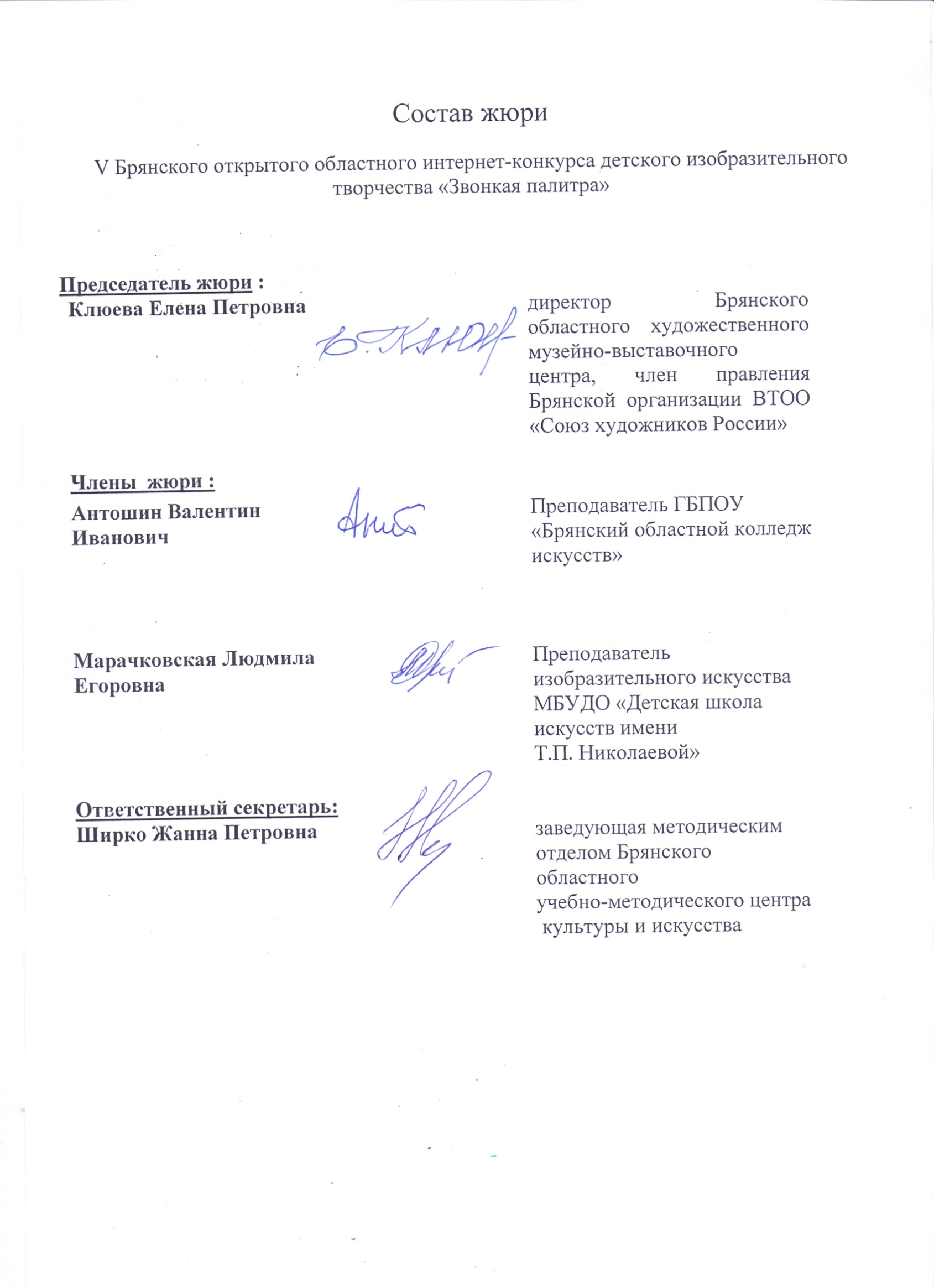 